August 24, 2021A-8916504R-2021-3027877TRISTATE HOUSEHOLD GOODS TARIFF CONFERENCE INCATTN CHARLIE MORRISP O BOX 6125LANCASTER PA  17607-6125RE:  Rate change for Appalachian Movers, LLC- Tariff FilingMr. Morris:On August 12, 2021, the 421st Revised Page 2, 1st Revised Page 20-E, to Tristate Tariff Freight Pa. P.U.C. No. 54 were filed for the Commission’s approval.  The filing was accepted for filing and docketed with the Public Utility Commission.These revised pages to Tristate Tariff Freight Pa. P.U.C. No. 54 have been accepted and approved.  The proposed changes shall be effective September 15, 2021.This case shall now be marked closed.  Very truly yours,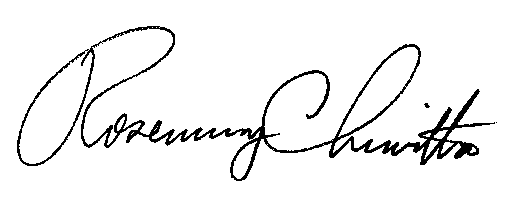 																			Rosemary Chiavetta						Secretary